О внесении изменений в постановление администрации Алатырского муниципального округа от 22.02.2023 № 217 «О муниципальной программе Алатырского муниципального округа «Модернизация и развитие сферы жилищно-коммунального хозяйства»В соответствии с Бюджетным кодексом Российской Федерации, постановлением администрации Алатырского муниципального округа от 30.12.2022 № 8 «Об утверждении Порядка разработки, реализации и оценки эффективности муниципальных программ Алатырского муниципального округа», администрация Алатырского муниципального округа постановляет:1.	Внести прилагаемые изменения в муниципальную программу Алатырского муниципального округа «Модернизация и развитие сферы жилищно-коммунального хозяйства», утвержденную постановлением администрации Алатырского муниципального округа от 22.02.2023 № 217.2.	Контроль за исполнением настоящего постановления возложить на первого заместителя главы администрации - начальника Управления по благоустройству и развитию территорий Алатырского муниципального округа Чувашской Республики.3.	Настоящее постановление вступает в силу после его официального опубликования.И.о. главы Алатырскогомуниципального округа                                                                                      О.Г. ПрошенковаПриложение к постановлению администрации Алатырского муниципального округаот __.05.2023 № ___ИЗМЕНЕНИЯ,вносимые в муниципальную программу Алатырского муниципального округа «Модернизация и развитие сферы жилищно – коммунального хозяйства», утвержденную постановлением администрации Алатырского муниципального округа от 22.02.2023 № 217В паспорте муниципальной программы «Модернизация и развитие сферы жилищно – коммунального хозяйства»:1) позицию «Ответственный исполнитель муниципальной программы» изложить в следующей редакции: «Отдел строительства, архитектуры, дорожного и жилищно-коммунального хозяйства Управления по благоустройству и развитию территорий администрации Алатырского муниципального округа»;2) позицию «Объем финансирования программы с разбивкой по годам реализации» изложить в следующей редакции:3) в Разделе III муниципальной программы абзац третий и таблицу 2 изложить в следующей редакции:«Общий объем финансирования Муниципальной программы в 2023-2035 годах составляет 3395937,2 рублей, в том числе за счет средств федерального бюджета – 0,0 рублей, республиканского бюджета – 823714,00 рублей, местного бюджета – 2572223,20 рублей, внебюджетных источников – 0,0 рублей (табл. 1).Таблица 1»;Приложение № 2 к Муниципальной программе изложить в редакции, согласно Приложению № 1 к настоящим изменениям;В Приложении № 4 к Муниципальной программе:1) В паспорте подпрограммы «Развитие систем коммунальной инфраструктуры и объектов, используемых для очистки сточных вод» позицию «Объемы и источники финансирования подпрограммы» изложить в следующей редакции:2) Раздел IV подпрограммы изложить в следующей редакции:«Раздел IV. Обоснование объема финансовых ресурсов, необходимых для реализации подпрограммыФинансирование подпрограммы осуществляется за счет средств республиканского и местного бюджетов.«Общий объем финансирования Муниципальной программы в 2023-2035 годах составляет 1375114,00 рублей, в том числе за счет средств: республиканского бюджета – 823714,00 рублей, местного бюджета – 551400,00 рублей.Прогнозируемый объем финансирования подпрограммы на 1 этапе (2023-2025 годах) составит 867114,00 рублей, в том числе:в 2023 году – 867114,00 рублей;в 2024 году – 0,00 рублей;в 2025 году – 0,00 рублей, из них средства:республиканского бюджета – 823714,00 рублей; в том числе:в 2023 году – 823714,00 рублей;в 2024 году – 0,00 рублей;в 2025 году – 0,00 рублей;местного бюджета – 43400,00 рублей, в том числе:в 2023 году – 43400,00 рублей;в 2024 году – 0,00 рублей;в 2025 году – 0,00 рублей.На 2 этапе, в 2026–2030 годах, объем финансирования подпрограммы составит 240000,00 рублей.На 3 этапе, в 2031–2035 годах, объем финансирования подпрограммы составит 268000,00 рублей.Объемы финансирования подпрограммы подлежат ежегодному уточнению исходя из возможностей бюджетов всех уровней.Ресурсное обеспечение реализации подпрограммы за счет всех источников финансирования представлено в приложении к настоящей подпрограмме.»;3) Приложение к подпрограмме «Развитие систем коммунальной инфраструктуры и объектов, используемых для очистки сточных вод» изложить в редакции согласно приложению № 2 к настоящим изменениям.В Приложении № 5 к муниципальной программе: 1) В паспорте подпрограммы позицию «Объемы финансирования подпрограммы с разбивкой по годам реализации программы» изложить в следующей редакции:2) Раздел IV изложить в следующей редакции: «Раздел IV. Обоснование объема финансовых ресурсов, необходимых для реализации подпрограммы (с расшифровкой по источникам финансирования, по этапам и годам ее реализации)Финансирование подпрограммы осуществляется за счет средств местного бюджета.Общий объем финансирования подпрограммы в 2023-2035 годах составит 1076023,20 рублей, в том числе:Прогнозируемые объемы финансирования подпрограммы на 1 этапе составят 616023,20 рублей, в том числе:в 2023 году – 416000,00 рублей;в 2024 году – 99987,10 рублей;в 2025 году – 100036,10 рублей.На 2 этапе, в 2026–2030 годах, объем финансирования подпрограммы составит 260000,00 рублей.На 3 этапе, в 2031–2035 годах, объем финансирования подпрограммы составит 200000,00 рублей.Объемы финансирования подпрограммы подлежат ежегодному уточнению исходя из возможностей бюджетов всех уровней.Ресурсное обеспечение реализации подпрограммы за счет всех источников финансирования представлено в приложении к настоящей подпрограмме.»;3) Приложение к подпрограмме изложить в редакции согласно приложению № 3 к настоящим изменениям.Приложение № 1 к изменениям в муниципальную программу«Приложение № 2к муниципальной программеАлатырского муниципального округа«Модернизация и развитие сферыжилищно – коммунального хозяйства»Ресурсное обеспечениереализации муниципальной программы Алатырского муниципального округа «Модернизация и развитие сферы жилищно – коммунального хозяйства», за счет всех источников финансирования»;Приложение № 2к изменениям в муниципальную программу«Приложение к подпрограмме «Развитие систем коммунальной инфраструктуры и объектов, используемых для очистки сточных вод» муниципальной программы Алатырского муниципального округа «Модернизация и развитие сферы жилищно – коммунального хозяйства»Ресурсное обеспечениереализации подпрограммы «Развитие систем коммунальной инфраструктуры и объектов,используемых для очистки сточных вод» муниципальной программы Алатырского муниципального округа «Модернизация и развитие сферы жилищно – коммунального хозяйства» за счет всех источников финансирования»;Приложение № 3к изменениям в муниципальную программу«Приложение к подпрограмме «Строительство и реконструкция (модернизация) объектов питьевого водоснабжения и водоподготовки с учетом оценки качества и безопасности питьевой воды» муниципальной программы Алатырского муниципального округа Чувашской Республики «Модернизация и развитие сферы жилищно-коммунального хозяйства»Ресурсное обеспечение реализации подпрограммы «Строительство и реконструкция (модернизация) объектов питьевого водоснабжения и водоподготовки с учетом оценки качества и безопасности питьевой воды» муниципальной программы Алатырского муниципального округа «Модернизация и развитие сферы жилищно-коммунального хозяйства»».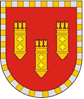 АДМИНИСТРАЦИЯ АЛАТЫРСКОГО МУНИЦИПАЛЬНОГО ОКРУГАЧУВАШСКОЙ РЕСПУБЛИКИПОСТАНОВЛЕНИЕ19.05.2023 № 561г. АлатырьУЛАТӐР МУНИЦИПАЛИТЕТ ОКРУГӖН АДМИНИСТРАЦИЙӖЧӐВАШ РЕСПУБЛИКИНЙЫШĂНУ19.05.2023 № 561Улатӑр г.«Объем финансирования муниципальной программы с разбивкой по годам реализации программы:Прогнозируемый объем финансирования муниципальной программы в 2023-2035 годах составит 3395937,2 рублей, в том числе:в 2023 году – 1323114,00 рублей;в 2024 году – 99987,10 рублей;в 2025 году – 100036,10 рублей;в 2026-2030 годах – 903900,00 рублей;в 2031-2035 годах – 968900,00 рублей, из них средства:федерального бюджета – 0,0 рублей;республиканского бюджета – 823714,00 рублей, в том числе:в 2023 году – 823714,00 рублей;в 2024 году – 0,0 рублей;в 2025 году – 0,0 рублей;в 2026-2030 годах – 0,0 рублей;в 2031-2035 годах – 0,0 рублей;местного бюджета – 2572223,20 рублей, в том числе:в 2023 году – 499400,00 рублей;в 2024 году – 99987,10 рублей;в 2025 году – 100036,10 рублей;в 2026-2030 годах – 903900,00 рублей;в 2031-2035 годах – 968900,00 рублей;внебюджетных источников –0,0 рублей.Объемы финансирования Муниципальной программы подлежат ежегодному уточнению исходя из возможностей бюджетов всех уровней.»;Этапы и годы реализации Муниципальной программыИсточники финансирования, рублейИсточники финансирования, рублейИсточники финансирования, рублейИсточники финансирования, рублейИсточники финансирования, рублейЭтапы и годы реализации Муниципальной программывсегов том числев том числев том числев том числеЭтапы и годы реализации Муниципальной программывсегофедеральный бюджетреспубликанский бюджет местный бюджетвнебюджетные источникиВсего:3395937,200823714,002572223,200I этап 2023-2025годы, из них:1523137,200823714,00699423,2002023 год1323114,000823714,00499400,0002024 год99987,100099987,1002025 год100036,1000100036,100II этап 2026 -2030903900,0000903900,000III этап 2031-2035968900,0000968900,000«Объемы и источники финансирования подпрограммыПрогнозируемый объем финансирования подпрограммы в 2023-2035 годах составит 1375114,00 рублей, в том числе: в 2023 году – 867114,00 рублей;в 2024 году – 0,0 рублей;в 2025 году – 0,0 рублей;в 2026-2030 годах – 240000,0 рублей;в 2031-2035 годах – 268000,0 рублей, из них средства:федерального бюджета – 0,0 рублей;республиканского бюджета – 823714,00 рублей; в том числе:в 2023 году – 823714,00 рублей;в 2024 году – 0,0 рублей;в 2025 году – 0,0 рублей;в 2026-2030 годах – 0,0 рублей;в 2031-2035 годах – 0,0 рублей;местного бюджета – 551400,00 рублей, в том числе:в 2023 году – 43400,00 рублей;в 2024 году – 0,00 рублей;в 2025 году – 0,00 рублей;в 2026-2030 годах – 240000,00 рублей;в 2031-2035 годах – 268000,00 рублей;внебюджетных источников –0,00 рублей.Объемы бюджетных ассигнований уточняются ежегодно при формировании бюджетов всех уровней на очередной финансовый год и плановый период.»;«Объемы финансирования подпрограммы с разбивкой по годам реализацииОбщий объем финансирования подпрограммы в 2023-2035 годах составит 1076023,20 рублей, в том числе: в 2023 году – 416000,00 рублей;в 2024 году – 99 987,10 рублей;в 2025 году – 100036,10 рублей;в 2026-2030 годах – 260000,00 рублей;в 2031-2035 годах – 200000,00 рублей, из них средства:федерального бюджета – 0,0 рублей;республиканского бюджета – 0,0 рублей;местного бюджета – 1076023,20 рублей, в том числе:в 2023 году – 416000,00 рублей;в 2024 году – 99987,10 рублей;в 2025 году – 100036,10 рублей;в 2026-2030 годах – 260000,00 рублей;в 2031-2035 годах – 200000,00 рублей,внебюджетных источников –0,0 рублей.Объемы финансирования мероприятий подпрограммы подлежат ежегодному уточнению исходя из возможностей бюджетов всех уровней.»;СтатусНаименование муниципальной программы, подпрограммы, основного мероприятияКод бюджетной классификацииКод бюджетной классификацииИсточники финансированияРасходы по годам, рублейРасходы по годам, рублейРасходы по годам, рублейРасходы по годам, рублейРасходы по годам, рублейРасходы по годам, рублейСтатусНаименование муниципальной программы, подпрограммы, основного мероприятияГРБСЦСР20232024202420252026-20302031-203512579101111121314Программа «Модернизация и развитие сферы жилищно – коммунального хозяйства» хА100000000всего1323114,099987,1099987,10100036,10903900,00968900,00Программа «Модернизация и развитие сферы жилищно – коммунального хозяйства» ххфедеральный бюджет0,00,00,00,00,00,0Программа «Модернизация и развитие сферы жилищно – коммунального хозяйства» ххреспубликанский бюджет823714,000,00,00,00,00,0Программа «Модернизация и развитие сферы жилищно – коммунального хозяйства» ххместный бюджет 499400,0099987,1099987,10100036,10903900,0968900,0Программа «Модернизация и развитие сферы жилищно – коммунального хозяйства» ххвнебюджетные источники0,00,00,00,00,00,0Подпрограмма Модернизация коммунальной инфраструктуры на территории Алатырского МОхА110000000всего40000,00,00,00,0403900,0500900,0Подпрограмма Модернизация коммунальной инфраструктуры на территории Алатырского МОххфедеральный бюджет0,00,00,00,00,00,0Подпрограмма Модернизация коммунальной инфраструктуры на территории Алатырского МОххреспубликанский бюджет 0,00,00,00,00,00,0Подпрограмма Модернизация коммунальной инфраструктуры на территории Алатырского МОххместный бюджет40000,00,00,00,0403900,0500900,0Подпрограмма Модернизация коммунальной инфраструктуры на территории Алатырского МОххвнебюджетные источники0,00,00,00,00,00,0Основное мероприятие 1Улучшение потребительских и эксплуатационных характеристик жилищного фонда, обеспечивающих гражданам безопасные и комфортные условия проживания.хА110300000всего40000,00,00,00,0403900,0500900,0Основное мероприятие 1Улучшение потребительских и эксплуатационных характеристик жилищного фонда, обеспечивающих гражданам безопасные и комфортные условия проживания.ххфедеральный бюджет0,00,00,00,00,00,0Основное мероприятие 1Улучшение потребительских и эксплуатационных характеристик жилищного фонда, обеспечивающих гражданам безопасные и комфортные условия проживания.ххреспубликанский бюджет 0,00,00,00,00,00,0Основное мероприятие 1Улучшение потребительских и эксплуатационных характеристик жилищного фонда, обеспечивающих гражданам безопасные и комфортные условия проживания.ххместный бюджет40000,00,00,00,0403900,0500900,0Основное мероприятие 1Улучшение потребительских и эксплуатационных характеристик жилищного фонда, обеспечивающих гражданам безопасные и комфортные условия проживания.ххвнебюджетные источники0,00,00,00,00,00,0Подпрограмма Развитие систем коммунальной инфраструктуры и объектов, используемых для очистки сточных водхА120000000всего867114,00,00,00,0240000,0268000,0Подпрограмма Развитие систем коммунальной инфраструктуры и объектов, используемых для очистки сточных водххфедеральный бюджет0,00,00,00,00,00,0Подпрограмма Развитие систем коммунальной инфраструктуры и объектов, используемых для очистки сточных водххреспубликанский бюджет 823714,00,00,00,00,00,0Подпрограмма Развитие систем коммунальной инфраструктуры и объектов, используемых для очистки сточных водххместный бюджет43400,00,00,00,0240000,0268000,0Подпрограмма Развитие систем коммунальной инфраструктуры и объектов, используемых для очистки сточных водххвнебюджетные источники0,00,00,00,00,00,0Основное мероприятие 1Развитие систем водоснабжения муниципальных образованийхА120100000всего867114,00,00,00,0240000,0268000,0Основное мероприятие 1Развитие систем водоснабжения муниципальных образованийххфедеральный бюджет0,00,00,00,00,00,0Основное мероприятие 1Развитие систем водоснабжения муниципальных образованийххреспубликанский бюджет 823714,00,00,00,00,00,0Основное мероприятие 1Развитие систем водоснабжения муниципальных образованийххместный бюджет43400,00,00,00,0240000,0268000,0Основное мероприятие 1Развитие систем водоснабжения муниципальных образованийххвнебюджетные источники0,00,00,00,00,00,0ПодпрограммаСтроительство и реконструкция (модернизация) объектов питьевого водоснабжения и водоподготовки с учетом оценки качества и безопасности питьевой водыхА13000000всего416000,099987,10100036,10100036,10260000,0200000,0ПодпрограммаСтроительство и реконструкция (модернизация) объектов питьевого водоснабжения и водоподготовки с учетом оценки качества и безопасности питьевой водыххфедеральный бюджет0,00,00,00,00,00,0ПодпрограммаСтроительство и реконструкция (модернизация) объектов питьевого водоснабжения и водоподготовки с учетом оценки качества и безопасности питьевой водыххреспубликанский бюджет 0,00,00,00,00,00,0ПодпрограммаСтроительство и реконструкция (модернизация) объектов питьевого водоснабжения и водоподготовки с учетом оценки качества и безопасности питьевой водыххместный бюджет416000,099987,10100036,10100036,10260000,0200000,0ПодпрограммаСтроительство и реконструкция (модернизация) объектов питьевого водоснабжения и водоподготовки с учетом оценки качества и безопасности питьевой водыххвнебюджетные источники0,00,00,00,00,00,0Основное мероприятие 1Развитие систем водоснабжения муниципальных образованийхА13010000всего416000,099987,10100036,10100036,10260000,0200000,0Основное мероприятие 1Развитие систем водоснабжения муниципальных образованийххфедеральный бюджет0,00,00,00,00,00,0Основное мероприятие 1Развитие систем водоснабжения муниципальных образованийххреспубликанский бюджет 0,00,00,00,00,00,0Основное мероприятие 1Развитие систем водоснабжения муниципальных образованийххместный бюджет416000,099987,10100036,10100036,10260000,0200000,0Основное мероприятие 1Развитие систем водоснабжения муниципальных образованийххвнебюджетные источники0,00,00,00,00,00,0СтатусНаименование подпрограммы, основного мероприятия, мероприятияЗадача подпрограммы муниципальной программыОтветственный исполнитель, соисполнитель, участникиКод бюджетной классификацииКод бюджетной классификацииКод бюджетной классификацииКод бюджетной классификацииИсточники финансированияРасходы по годам, рублейРасходы по годам, рублейРасходы по годам, рублейРасходы по годам, рублейРасходы по годам, рублейСтатусНаименование подпрограммы, основного мероприятия, мероприятияЗадача подпрограммы муниципальной программыОтветственный исполнитель, соисполнитель, участникиГРБСРПЦСРГВР2023202420252026-20302031-20351234567891011121314Подпрограмма Развитие систем коммунальной инфраструктуры и объектов, используемых для очистки сточных водповышение комфортности и благоустройства жилищного фонда; модернизация жилищно-коммунальной сферы; повышение эффективности работы инженерной инфраструктурыОтдел строительства и ЖКХ хА120000000всего867114,00,00,0240000,0268000,0Подпрограмма Развитие систем коммунальной инфраструктуры и объектов, используемых для очистки сточных водповышение комфортности и благоустройства жилищного фонда; модернизация жилищно-коммунальной сферы; повышение эффективности работы инженерной инфраструктурыОтдел строительства и ЖКХ ххреспубликанский бюджет 823714,00,00,00,00,0Подпрограмма Развитие систем коммунальной инфраструктуры и объектов, используемых для очистки сточных водповышение комфортности и благоустройства жилищного фонда; модернизация жилищно-коммунальной сферы; повышение эффективности работы инженерной инфраструктурыОтдел строительства и ЖКХ ххместный бюджет43400,00,00,0240000,0268000,0Цель "Охрана источников водоснабжения"Цель "Охрана источников водоснабжения"Цель "Охрана источников водоснабжения"Цель "Охрана источников водоснабжения"Цель "Охрана источников водоснабжения"Цель "Охрана источников водоснабжения"Цель "Охрана источников водоснабжения"Цель "Охрана источников водоснабжения"Цель "Охрана источников водоснабжения"Цель "Охрана источников водоснабжения"Цель "Охрана источников водоснабжения"Цель "Охрана источников водоснабжения"Цель "Охрана источников водоснабжения"Цель "Охрана источников водоснабжения"Основное мероприятие 1Развитие систем водоснабжения муниципальных образований повышение комфортности и благоустройства жилищного фондаОтдел строительства и ЖКХхA120100000всего867114,00,00,0240000,0268000,0Основное мероприятие 1Развитие систем водоснабжения муниципальных образований повышение комфортности и благоустройства жилищного фондаОтдел строительства и ЖКХххреспубликанский бюджет 823714,00,00,00,00,0Основное мероприятие 1Развитие систем водоснабжения муниципальных образований повышение комфортности и благоустройства жилищного фондаОтдел строительства и ЖКХххместный бюджет43400,00,00,0240000,0268000,0Целевые показатели (индикаторы) подпрограммы, увязанные с основным мероприятием 1Целевые показатели (индикаторы) подпрограммы, увязанные с основным мероприятием 1Доля объема сточных вод, пропущенных через очистные сооружения, в общем объеме сточных вод, процентовДоля объема сточных вод, пропущенных через очистные сооружения, в общем объеме сточных вод, процентовДоля объема сточных вод, пропущенных через очистные сооружения, в общем объеме сточных вод, процентовДоля объема сточных вод, пропущенных через очистные сооружения, в общем объеме сточных вод, процентовДоля объема сточных вод, пропущенных через очистные сооружения, в общем объеме сточных вод, процентовДоля объема сточных вод, пропущенных через очистные сооружения, в общем объеме сточных вод, процентовДоля объема сточных вод, пропущенных через очистные сооружения, в общем объеме сточных вод, процентов404040Целевые показатели (индикаторы) подпрограммы, увязанные с основным мероприятием 1Целевые показатели (индикаторы) подпрограммы, увязанные с основным мероприятием 1Количество капитально отремонтированных источников водоснабжения (водонапорных башен и водозаборных скважин) в населенных пунктах, единицКоличество капитально отремонтированных источников водоснабжения (водонапорных башен и водозаборных скважин) в населенных пунктах, единицКоличество капитально отремонтированных источников водоснабжения (водонапорных башен и водозаборных скважин) в населенных пунктах, единицКоличество капитально отремонтированных источников водоснабжения (водонапорных башен и водозаборных скважин) в населенных пунктах, единицКоличество капитально отремонтированных источников водоснабжения (водонапорных башен и водозаборных скважин) в населенных пунктах, единицКоличество капитально отремонтированных источников водоснабжения (водонапорных башен и водозаборных скважин) в населенных пунктах, единицКоличество капитально отремонтированных источников водоснабжения (водонапорных башен и водозаборных скважин) в населенных пунктах, единиц02122Мероприятие 1.1Капитальный ремонт источников водоснабжения (водонапорных башен и водозаборных скважин) в населенных пунктахповышение комфортности и благоустройства жилищного фондаОтдел строительства, ЖКХ994A1201SA010всего867114,00,00,0240000,0268000,0Мероприятие 1.1Капитальный ремонт источников водоснабжения (водонапорных башен и водозаборных скважин) в населенных пунктахповышение комфортности и благоустройства жилищного фондаОтдел строительства, ЖКХххреспубликанский бюджет 823714,00,00,00,00,0Мероприятие 1.1Капитальный ремонт источников водоснабжения (водонапорных башен и водозаборных скважин) в населенных пунктахповышение комфортности и благоустройства жилищного фондаОтдел строительства, ЖКХххместный бюджет43400,00,00,0240000,0268000,0СтатусНаименование подпрограммы муниципальной программы Алатырского округа, основного мероприятия, мероприятияЗадача подпрограммы муниципальной программыОтветственный исполнитель, соисполнители, участникиКод бюджетной классификацииКод бюджетной классификацииКод бюджетной классификацииКод бюджетной классификацииКод бюджетной классификацииКод бюджетной классификацииИсточникифинансированияРасходы по годам, рублейРасходы по годам, рублейРасходы по годам, рублейРасходы по годам, рублейРасходы по годам, рублейСтатусНаименование подпрограммы муниципальной программы Алатырского округа, основного мероприятия, мероприятияЗадача подпрограммы муниципальной программыОтветственный исполнитель, соисполнители, участникиГРБСРз,ПрРз,ПрЦСРЦСРВРИсточникифинансирования2023202420252026-20302030-203512456677891011121314Подпрограмма«Строительство и реконструкция (модернизация) объектов питьевого водоснабжения и водоподготовки с учетом оценки качества и безопасности питьевой воды»повышение комфортности и благоустройства жилищного фондауправление по благоустройству и развитию территорий х000000А130000000А130000000хвсего 416000,099987,10100036,10260000,0200000,0Подпрограмма«Строительство и реконструкция (модернизация) объектов питьевого водоснабжения и водоподготовки с учетом оценки качества и безопасности питьевой воды»повышение комфортности и благоустройства жилищного фондауправление по благоустройству и развитию территорий ххххххместный бюджет416000,099987,10100036,10260000,0200000,0Основное мероприятие 1Развитие систем водоснабжения муниципальных образованийповышение комфортности и благоустройства жилищного фондауправление по благоустройству и развитию территорий х000А130100000А130100000ххвсего 416000,099987,10100036,10260000,0200000,0Основное мероприятие 1Развитие систем водоснабжения муниципальных образованийповышение комфортности и благоустройства жилищного фондауправление по благоустройству и развитию территорий ххххххместный бюджет416000,099987,10100036,10260000,0200000,0Целевые показатели (индикаторы) подпрограммы, увязанные с основным мероприятием 1Целевые показатели (индикаторы) подпрограммы, увязанные с основным мероприятием 1число аварий в системах водоснабжения, водоотведения и очистки сточных водчисло аварий в системах водоснабжения, водоотведения и очистки сточных водчисло аварий в системах водоснабжения, водоотведения и очистки сточных водчисло аварий в системах водоснабжения, водоотведения и очистки сточных водчисло аварий в системах водоснабжения, водоотведения и очистки сточных водчисло аварий в системах водоснабжения, водоотведения и очистки сточных водчисло аварий в системах водоснабжения, водоотведения и очистки сточных водчисло аварий в системах водоснабжения, водоотведения и очистки сточных водчисло аварий в системах водоснабжения, водоотведения и очистки сточных вод00000Мероприятие 1.1Эксплуатация, техническое содержание и обслуживание сетей водопроводаповышение комфортности и благоустройства жилищного фондауправление по благоустройству и развитию территорий 903,9940502A130174870A130174870240240всего367000,099987,10100036,10260000,0200000,0Мероприятие 1.1Эксплуатация, техническое содержание и обслуживание сетей водопроводаповышение комфортности и благоустройства жилищного фондауправление по благоустройству и развитию территорий ххххххместный бюджет367000,099987,10100036,10260000,0200000,0Мероприятие 1.2Развитие водоснабжения в сельской местностиповышение комфортности и благоустройства жилищного фондауправление по благоустройству и развитию территорий 9940502A130175080A130175080240240всего49000,00,00,00,00,0Мероприятие 1.2Развитие водоснабжения в сельской местностиповышение комфортности и благоустройства жилищного фондауправление по благоустройству и развитию территорий ххххххместный бюджет49000,00,00,00,00,0